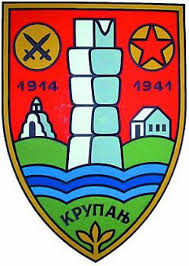 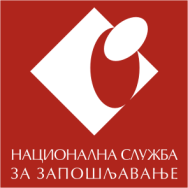 На основу члана 43 став 1 тачка 7 Закона о запошљавању и осигурању за случај незапослености („Сл. гласник РС“, бр. 36/09, 88/10 и 38/15,113/17 и 113/17-др. закон), Правилника о критеријумима , начину и другим питањима од значаја за спровођење мера активне политике запошљавања (Сл. гласник РС 102/15 , 5/17 и 9/18 ) , Споразума о уређивању међусобних права и обавеза у реализацији програма или мера активне политике запошљавања бр: 3400-101-3/2023 од 15.05.2023. године закљученог између Националне службе за запошљавање филијале Лозница и општине Крупањ  и Локалног акционог плана запошљавања општине Крупањ за 2021-2023. годину усвојеног Одлуком бр: 101-2/2021 од 29.04.2021. године и изменама и допунама бр.101-1/2022 од 11.02.2022.годинеНАЦИОНАЛНА СЛУЖБА ЗА ЗАПОШЉАВАЊЕ ФИЛИЈАЛА ЛОЗНИЦА У САРАДЊИ СА ОПШТИНОМ КРУПАЊРасписује ЈАВНИ ПОЗИВПОСЛОДАВЦИМА ЗА ДОДЕЛУ СУБВЕНЦИЈЕ ЗА ЗАПОШЉАВАЊЕ НЕЗАПОСЛЕНИХ ЛИЦА ИЗ КАТЕГОРИЈЕ ТЕЖЕ ЗАПОШЉИВИХ У 2023.ГОДИНИСубвенција за запошљавање незапослених лица из категорије теже запошљивих (у даљем тексту: субвенција) одобрава се послодавцима који припадају приватном сектору, у једнократном износу, ради запошљавања незапослених који се воде на евиденцији испоставе у Крупњу .Категорије теже запошљивих на којe се ова субвенција односи су:млади до 30 година старости – без завршеног средњег образовања, млади у домском смештају, хранитељским породицама и старатељским породицама;старији од 50 година;млади до 30 година старостироми;женеособе са инвалидитетом;радно способни корисници новчане социјалне помоћи;незапослени који се налазе на евиденцији незапослених дуже од 12 месеци;жртве породичног насиља.Лица без квалификација и нискоквалификованиВишкови запосленихПре укључивања у меру испостава Крупањ и филијала Лозница врши проверу испуњености законских и услова овог јавног позива за незапослено лице.Висина субвенције је одређена степеном развијености јединице локалне самоуправе (у даљем тексту: ЈЛС) према месту рада лица, а у складу са важећом уредбом Владе Републике Србије, и износи:200.000,00 динара по лицу, односно 240.000,00 динара за особе са инвалидитетом, радно способне кориснике новчане социјалне помоћи; младе у домском смештају, хранитељским породицама и старатељским породицама и жртве породичног насиља, у првој и другој групи ЈЛС;225.000,00 динара по лицу, односно 270.000,00 динара за особе са инвалидитетом, радно способне кориснике новчане социјалне помоћи, младе у домском смештају, хранитељским породицама и старатељским породицама и жртве породичног насиља, у трећој групи ЈЛС;250.000,00 динара по лицу, односно 300.000,00 динара за особе са инвалидитетом, радно способне кориснике новчане социјалне помоћи, младе у домском смештају, хранитељским породицама и старатељским породицама и жртве породичног насиља, у четвртој групи ЈЛС и девастираним подручјима.Средства додељена по основу субвенције су de minimis државна помоћ.Право на доделу субвенције послодавац може остварити под условом да:припада приватном сектору са статусом предузетника или правног лица код којих је удео приватног капитала у власничкој структури 100%;је регистрован на територији општине Крупањ и није имао прекид обављања делатности најмање три месеца пре датума подношења захтева;измирује обавезе по основу пореза и доприноса за обавезно социјално осигурање у законским роковима и има најмање једног запосленог (под запосленим лицем, у складу са законом, подразумева се свако лице пријављено на обавезно социјално осигурање);последњих шест месеци није био дуже од 30 дана непрекидно евидентиран у регистру дужника принудне наплате Народне банке Србије;измирио је раније уговорне и друге обавезе према филијали Лозница, осим за обавезе чија је реализација у току, уколико исте редовно измирује;налази се у дозвољеном оквиру опредељеног износа за de minimis државну помоћ у текућој фискалној и претходне две фискалне године, у складу са прописима за доделу државне помоћи;не запошљава лица која су у периоду од шест месеци пре подношења захтева за доделу субвенције била у радном односу код тог послодавца, односно код послодавца који је оснивач или повезано лице са послодавцем, подносиоцем захтева.Право на субвенцију не могу остварити послодавци:код којих се број запослених смањио у претходна три месеца, осим у следећим случајевима: остваривање права на пензију, смрт запосленог, отказ од стране запосленог и истек рада на одређено време;који су користили субвенцију по јавном позиву за иста лица у току претходнe три годинe, рачунајући од дана одобравања средстава;који обављају делатности које се не финансирају према списку делатности који је сaставни део овог јавног позива;за раднике које би уступили другом послодавцу;ради запошљавања лица која у том привредном субјекту имају статус оснивача, директора, законских и других заступника, прокуриста, чланова друштва.Документација за подношење захтева:попуњен захтев са бизнис планом на прописаном обрасцу,фотокопија решења надлежног органа о упису у регистар, уколико подносилац захтева није регистрован у АПР-у; уколико се делатност обавља изван седишта послодавца (издвојено место), односно у издвојеном организационом делу (огранак) – доказ у складу са законом,фотокопија одлуке о обављању делатности (само уколико послодавац обавља и друге делатности поред претежне, које нису регистроване у Агенцији за привредне регистре/решењу надлежног органа, а у којима планира субвенционисано запошљавање незапослених лица),уколико је дошло до смањења броја запослених услед остваривања права на пензију, смрти запосленог, отказа од стране запосленог и истека рада на одређено време, потребно је доставити одговарајући доказ.Проверу испуњености услова филијала Лозница и испостава Крупањ врши увидом у податке о којима се води службена евиденција.Филијала Лозница и испостава Крупањ задржавају право да траже и друге доказе релевантне за одлучивање о захтеву подносиоца.Начин подношења захтеваЗахтев са бизнис планом и документацијом подноси се испостави Крупањ према месту рада лица, непосредно, путем поште или електронским путем, на прописаном обрасцу који се може добити у испостави Крупањ или преузети на сајту www.nsz.gov.rs.Одлука о одобравању субвенције доноси се на основу ранг-листе, а након провере испуњености услова Јавног позива и приложене документације и бодовања поднетог захтева послодавца, у року од 30 дана од дана подношења захтева. Изузетно, захтеви који испуњавају услове Јавног позива, а по којима није позитивно одлучено у наведеном року, могу бити поново узети у разматрање уколико се за то стекну услови.Датум заснивања радног односа лица која се запошљавају мора да буде након донете одлуке о одобравању субвенције, а најкасније до датума потписивања уговора.Филијала Лозница приликом одлучивања по поднетом захтеву процењује оправданост укључивања броја лица из захтева са бизнис планом. Број новозапослених за које се тражи субвенција у односу на број запослених може да буде највише 5:1.*Елемент „Проценат запослених лица код подносиоца захтева“ односи се на доделу субвенције по јавним позивима из 2020, 2021. и 2022. године, које је организовала и финансирала делимично или у целости Национална служба, а подразумева број лица која су била запослена код подносиоца захтева на 180-ти дан по завршетку уговорне обавезе по основу доделе субвенције, у односу на укупан број лица за која је подносилац захтева користио субвенцију. Наведене податке ће проверавати Национална служба.**Елемент „Послодавац који није раније користио средства Националне службе“ односи се на доделу субвенције по јавним позивима из 2020, 2021, 2022. и 2023. године, које је организовала и финансирала делимично или у целости Национална служба. Наведене податке ће проверавати Национална служба.***Елемент „Послодавац који је користио средства Националне службе за самозапошљавање“ односи се на доделу ове субвенције по јавним позивима из 2020, 2021. и 2022. године, које је организовала и финансирала делимично или у целости Национална службаУколико постоји већи број захтева са истим бројем бодова, одлучиваће се по редоследу подношења захтева.Списак одобрених субвенција се објављује на огласној табли испоставе у Крупњу.Филијала Лозница, општина Крупањ и подносилац захтева у року од 45 дана од дана доношења одлуке закључују уговор којим се уређују међусобна права и обавезе и на основу кога се врши исплата средстава. Изузетно, уколико од датума доношења одлуке до краја календарске године има мање од 45 дана, уговор се закључује до краја календарске године.Документација за закључивање уговора:доказ о заснивању радног односа на неодређено време, са пуним радним временом, у складу са законом, за лица која се запошљавају (фотокопија уговора о раду); датум заснивања радног односа мора да буде након донете одлуке о одобравању субвенције,средства обезбеђења испуњења уговорних обавеза,потврда о пријему захтева за регистрацију менице (за правно лице),фотокопија картона депонованих потписа код пословне банке, за текући рачун на који ће бити пренета одобрена средства по основу субвенције,фотокопија / очитана лична карта одговорног лица корисника средстава / жиранта идруги докази у зависности од статуса жиранта.У циљу закључивања уговора подносилац захтева је у обавези да достави и одговарајућа средства обезбеђења испуњења уговорних обавеза, која могу бити:За предузетника:за одобрена средства у износу до 3.000.000,00 динара – две истоветне бланко трасиране менице корисника средстава са два жиранта и меничним овлашћењем;за одобрена средства у износу од 3.000.001,00 динар и више – банкарска гаранција у вредности одобрених средстaва са роком важења од 18 месеци од дана издавања.За правно лице:за одобрена средства у износу до 3.000.000,00 динара – две истоветне бланко соло менице са меничним овлашћењем;за одобрена средства у износу од 3.000.001,00 динар и више – банкарска гаранција у вредности одобрених средстaва са роком важења од 18 месеци од дана издавања.Жирант може бити свако пословно способно физичко лице које је у радном односу на неодређено време, физичко лице које самостално обавља своју делатност (предузетник), односно лице које самостално обавља делатност у складу са посебним законом (нпр. адвокат, нотар, јавни извршитељ и сл.), пензионер.Послодавац – корисник субвенције дужан је да:лица за која је остварио право на субвенцију и са којима је засновао радни однос  на  неодређено  време  са  пуним  радним  временом,  у  складу  са законом, задржи у радном односу, при чему филијала Лозница прати реализацију уговорне обавезе 12 месеци; у случају престанка радног односа са лицем за које је оствaрено право, послодавац је у обавези да у року од 30 дана од дана престанка радног односа заснује радни однос са другим незапосленим са евиденције испоставе у Крупњу који припада категорији теже запошљивих за коју је одређена иста висина субвенције, у складу са Јавним  позивом;  потребно  је  да  то  лице  задржи  у  радном  односу  на неодређено  време  са  пуним  радним  временом,  у  складу  са  законом, најмање до истека уговором предвиђеног рока увећаног за период у коме је извршена  замена;  изузетно,  могуће  је  извршити  замену  лица  другим незапосленим лицем које припада категорији теже запошљивих за коју је одређен већи износ субвенције од одобрене, с тим да филијала Лозница нема обавезу исплате разлике у висини субвенције; пре укључивања у меру/замену, испостава Крупањ врши проверу испуњености законских и услова овог јавног позива за незапослено лице;измирује обавезе по основу пореза и доприноса за обавезно социјално осигурање, у складу са законом;у току трајања уговорне обавезе не уступа лица / замену лица, за која је остварио право на субвенцију, другом послодавцу ради обављања послова под његовим надзором и руковођењем, у складу са законом;задржи лица за која је остварио право на субвенцију/замену, у периоду реализације уговорне обавезе, на територији ЈЛС истог или нижег степена развијености од ЈЛС на којој је остварио право на субвенцију;омогући филијали Лозница праћење реализације уговорне обавезе и увид у обављање делатности;достави филијали Лозница доказe о реализацији уговорне обавезе;обавести филијалу Лозница о свим променама које су од значаја за реализацију уговора, у року од 8 дана од дана настанка промене.У случају неиспуњења или делимичног испуњења обавеза из уговора, корисник субвенције је у обавези да врати цео или сразмерни износ исплаћених средстава увећан за законску затезну камату од дана преноса средстава.Сви подаци о личности који буду достављени филијали Лозница и испостави Крупањ биће обрађивани искључиво у сврху учешћа у Јавном позиву, а у складу са Законом о заштити података о личности.Приступ личним подацима имаће само овлашћена лица филијале Лозница и испоставе Крупањ која су обавезана на чување поверљивости података о личности и неће их откриватитрећој страни, осим ако је то неопходно у сврху контроле поступка спровођења јавног позива или ревизије.Филијала Лозница ће чувати податке о личности у законски предвиђеном року, уз примену одговарајућих техничких, организационих и кадровских мера. Лица чији се подаци обрађују имају право на приступ, исправку и брисање својих података, право на ограничење обраде својих података, право на приговор и право на притужбу Поверенику за информације од јавног значаја и заштиту података о личности.Информације о мери, делатностима које не могу бити субвенционисане и степену развијености јединица локалне самоуправе у Републици Србији, могу се добити у испостави Крупањ,  на телефон: 015/581-132 или на сајту www.nsz.gov.rs.Јавни позив је отворен од 15.06.2023 и трајаће до утрошка расположивих средстава, а најкасније до 31.08. 2023. године.БОДОВНА ЛИСТА - СУБВЕНЦИЈА ЗА ЗАПОШЉАВАЊЕ НЕЗАПОСЛЕНИХ ЛИЦА ИЗ КАТЕГОРИЈЕ ТЕЖЕ ЗАПОШЉИВИХБОДОВНА ЛИСТА - СУБВЕНЦИЈА ЗА ЗАПОШЉАВАЊЕ НЕЗАПОСЛЕНИХ ЛИЦА ИЗ КАТЕГОРИЈЕ ТЕЖЕ ЗАПОШЉИВИХБОДОВНА ЛИСТА - СУБВЕНЦИЈА ЗА ЗАПОШЉАВАЊЕ НЕЗАПОСЛЕНИХ ЛИЦА ИЗ КАТЕГОРИЈЕ ТЕЖЕ ЗАПОШЉИВИХБОДОВНА ЛИСТА - СУБВЕНЦИЈА ЗА ЗАПОШЉАВАЊЕ НЕЗАПОСЛЕНИХ ЛИЦА ИЗ КАТЕГОРИЈЕ ТЕЖЕ ЗАПОШЉИВИХКритеријумиКритеријумиКритеријумиБрој бодова1. Делатност послодавца у којој се запошљавају лицаПроизводња, производно занатство, здравствене и интелектуалне услугеПроизводња, производно занатство, здравствене и интелектуалне услуге151. Делатност послодавца у којој се запошљавају лицаУслужно занатство, остале услужне делатности и грађевинарствоУслужно занатство, остале услужне делатности и грађевинарство81. Делатност послодавца у којој се запошљавају лицаХотели, ресторани и остале услугеХотели, ресторани и остале услуге51. Делатност послодавца у којој се запошљавају лицаОсталоОстало02. Дужина обављања делатностиВише од три годинеВише од три године102. Дужина обављања делатностиВише од једне до три годинеВише од једне до три године82. Дужина обављања делатностиДо једне годинеДо једне године53. Претходно коришћена средства по основу доделе субвенцијеПроценат запослених лица кодВише	од	50%запослених лица15подносиоца захтева*Запослено до 50% лица10Није било запослених0Послодавац који није раније користио средства Националне службе**Послодавац који није раније користио средства Националне службе**204. Претходно коришћена средства по основу доделе субвенције за самозапошљавањеПослодавац који је користио средства Националне службе за самозапошљавање***Послодавац који је користио средства Националне службе за самозапошљавање***55. Број запослених код послодавца за претходна три месецаПовећање броја запослених	10Повећање броја запослених	10Повећање броја запослених	10МАКСИМАЛАН БРОЈ БОДОВАМАКСИМАЛАН БРОЈ БОДОВАМАКСИМАЛАН БРОЈ БОДОВА60